Общество с ограниченной ответственностью «ХИМЭКОЦЕНТР»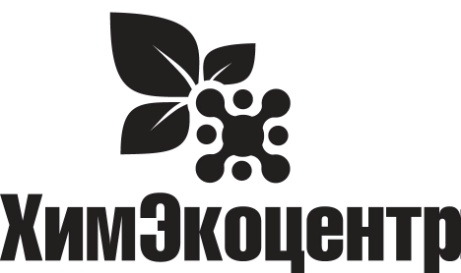 664005, г. Иркутск, ул. Маяковского, 2, оф. 6Тел. 8(3952)951966, e-mail:info@himcentre.ru web: www.himcentre.ruИНН 3812153694 КПП 381201001 ОГРН 1143850008060CookyEГель эконом - класса для мытья посуды вручную. Концентрат.В ассортименте.Описание:Гелеобразное средство для мытья посуды вручную. Характеризуется умеренным пенообразованием, высоким обезжиривающим действием в горячей и холодной воде. Удаляет следы пищи, жиры животного и растительного происхождения со всех видов поверхностей. Придает  блеск стеклянной посуде.Легко смывается. Не обладает аллергическим действием и не раздражает кожу рук. Экологически безопасно. При размораживании возможно изменение внешнего вида, моющие свойства сохраняются.Ассортимент:  CookyE – без цвета, без запахаCookyEApple– с ароматом яблокаCookyEFruits– с ароматом фруктовНазначение:Для ежедневной мойки посуды вручную, погружением или замачиванием. Рекомендуется для мытья сильнозагрязненных рук.Область применения:Средство предназначено для мытья кухонной посуды, столовых приборов, устройств и аппаратов, тары, инвентаря, рабочих поверхностей столов и пр., а также рук персонала организаций общественного питания (столовых, баров, кафе, ресторанов), торговых и деловых центров, медицинских, образовательных и иных учреждений, спортивно-оздоровительных и культурно-досуговых сооружений, предприятий промышленности, гостиниц и вокзалов, на всех видах транспорта и в быту. Способ применения:1. Для мойки погружением, замачиванием, распылением: разбавить из расчета 1:100-1:250. После обработки тщательно прополоскать в чистой воде.2. Для мойки вручную: нанести на губку или посуду, растереть, затем смыть водой.3. Для мойки рук: нанести небольшое количество на влажные руки, растереть, смыть водой.Примечание:Оптимальные концентрации и параметры мойки определять по ситуации в зависимости от степени и характера загрязнений, типа оборудования и методов мойки.Основные характеристики:Состав:		вода,  анионные и амфотерные ПАВ, гидротроп, хлорид натрия, консервант Значение pH (концентрат):	7,5Объем:	 (канистра)Меры предосторожности: При длительном контакте использовать резиновые перчатки. При попадании в глаза обильно промыть их водой.Хранение:Хранить в плотно закрытой упаковке в сухом темном помещении отдельно от пищевых продуктов. при температуре от +1 до +25оС. Беречь от детей.Срок годности: 36 месяцев (соблюдать условия транспортировки и хранения).